214014, г. Смоленск, ул. Нахимсона, д. 15, офис 2; тел.: +7 (4812)68-88-65www.smoleducentre.ru; e-mail: smoleducentre@yandex.ru  О Т Ч Е Т  О РЕЗУЛЬТАТАХ НЕЗАВИСИМОЙ ЭКСПЕРТИЗЫ  ПО ОЦЕНКЕ КАЧЕСТВА УСЛОВИЙ ОКАЗАНИЯ УСЛУГ В соответствии с Договором оказания возмездных услуг № _____ от «____» __________2021 г.  Автономной некоммерческой организацией «Смоленский научно-образовательный центр» осуществлены работы по независимой оценке качества условий оказания услуг в организации сферы культуры, являющейся Заказчиком.	Отчет составлен  в полном соответствии с рекомендациями Министерства труда и социальной защиты Российской Федерации "Расчет показателей, характеризующих общие критерии оценки качества условий оказания услуг организациями в сфере культуры, охраны здоровья, образования, социального обслуживания" (статья 12 Федерального закона от 5 декабря 2017 г., НР 392–ФЗ). Все работы проведены в соответствии с Распоряжением Министерства культуры Российской Федерации "О методических рекомендациях по организации и проведению независимой оценки качества условий оказания услуг организациями в сфере культуры" № Р-1681 от 18 декабря 2020 года.  Представленный отчет отражает процедуру проведения независимой экспертизы и анализ фактической информации по оценке качества условий оказания услуг организациями в сфере культуры экспертами АНО "Смоленский научно-образовательный центр" (Директор – Мажар Елизавета Николаевна). Почтовый адрес организации: 214014, г. Смоленск, ул. Нахимсона, д. 15. Электронный адрес: smoleducentre@yandex.ru Телефоны:  +7 (903) 893-88-65, +7 (4812) 68-88-65Официальная информация об организации сферы культуры, в отношении которой проведена независимая оценка качества:Полное официальное наименование организации, подлежащей процедуре  оценки качества условий оказания услуг:Муниципальное бюджетное учреждение культуры «Ельнинский районный историко-краеведческий музей»(МБУК "Ельнинский музей")Почтовый адрес организации: 216330, Ельня г., Интернациональная ул., дом 66Адрес сайта организации:  http://elnya.museum67.ru/ Электронный адрес организации:    muzei.elnia@yandex.ruТелефон организации:     +7 (48146) 4-10-68Руководитель  организации:    Докина Ирина ИвановнаКонтактная информация руководителя  – номер сотового телефона:     +79107258215e-mail:    muzei.elnia@yandex.ruКоличество получателей услуг за предыдущий календарный год:2200 человек.Ответственный за процедуру оценки качества оказания услуг:Докина Ирина Ивановна, директорКонтактная информация:  +79107258215; muzei.elnia@yandex.ruДополнительная информация об организации:        Муниципальное бюджетное учреждение культуры «Ельнинский районный историко-краеведческий музей» расположен в малом историческом городе Ельня, получившем за мужество и стойкость высокое звание "Город воинской славы". Первоначально музей был открыт на общественных началах в августе 1968 года, благодаря инициативе ветерана Великой Отечественной войны полковника Д.И. Горелова. В 1975 году музей стал филиалом Смоленского государственного музея-заповедника. С 1990 года является муниципальным музеем. В современном официальном статусе Муниципальное бюджетное учреждение культуры «Ельнинский районный историко-краеведческий музей» зарегистрировано 10 июля 2006 года. С этого времени по наши дни директором музея является Докина Ирина Ивановна.          Музей располагает тремя экспозиционными залами, а также имеется выставочный и лекционный залы. Основная экспозиция отражает тему «Ельнинский район в годы Великой Отечественной войны», куда входят следующие разделы: "Начальный период Великой Отечественной войны"; "Смоленское оборонительное сражение. Ельнинская наступательная операция 1941года. Рождение Советской гвардии"; "Оккупация. Действие партизанских соединений: полков имени С. Лазо и имени XXIV годовщины РККА, дивизии «Дедушка», кавалерийского корпуса П.А. Белого"; "Освобождение Ельни в ходе «Ельнинско-Дорогобужской наступательной операции», 1943год"; "Ельнинцы – Герои Советского Союза и полные кавалеры орденов Славы"; "Ельнинцы – участники освобождения братских стран, республик, областей"; "Награждение Ельни орденом Отечественной войны I степени, 1981 год"; "Ельня – город воинской славы". В экспозиции представлены: фотографии, документы, схемы, личные вещи, обмундирование, снаряжение, остатки оружия и т.д. Один из залов занимает экспозиция "Русская старина", где представлены предметы археологических раскопок, герб Ельни и фотографии 1910 года. Отражены быт, этнография, промыслы, ремёсла Ельнинского уезда конца XIX, начала XX вв. Широко представлен разделы: "История гончарного дела", "Льноводство", коллекция женского костюма. Основные фонды музея содержат 2151 экспонат; имеется 2486 экспонатов научно-вспомогательного фонда. Кроме того, в музее осуществляется выставочная деятельность: регулярно проводятся фотовыставки и выставки работ художников. Ельнинский районный историко-краеведческий музей играет большую роль в социально-культурной жизни региона и имеет огромное воспитательное значение. Статус Ельни как Города воинской славы привлекает множества туристов, которые стремятся ознакомиться с историко-культурным наследием региона и музеем. Это предопределяет высокие требования к обеспечению  современных и качественных условий оказания услуг потребителям. Независимая оценка качества условий оказания услуг призвана проанализировать сложившуюся ситуацию и определить пути повышения качества условий оказания услуг всем категориям потребителей, включая людей с ограниченными возможностями здоровья.I. Расчет показателей, характеризующих критерий оценки качества "ОТКРЫТОСТЬ И ДОСТУПНОСТЬ ИНФОРМАЦИИ ОБ ОРГАНИЗАЦИИ СФЕРЫ  КУЛЬТУРЫ"Общая характеристика доступности и полноты информации об организации. а) Соответствие информации  о деятельности организации  сферы культуры, размещенной на общедоступных информационных ресурсах, её содержанию и порядку (форме), установленным законодательными и иными нормативными правовыми актами Российской Федерации.Анализ материалов, размещенных на информационных стендах в помещениях организации:        На стендах, оборудованных в помещениях Муниципального бюджетного учреждения культуры «Ельнинский районный историко-краеведческий музей», размещена наиболее важная для потребителей услуг информация: официальное название учреждения, режим и график работы, контактная информация руководителей и структурных подразделений, объявления, анонсы мероприятий и др. Большое внимание сотрудниками музея уделяется обеспечению безопасности жизнедеятельности, поэтому в здании музея имеется  план эвакуации, инструкция по противопожарной безопасности и т.д. В целом информация, размещенная на стендах в помещениях МБУК «Ельнинский музей», соответствует требованиям,  установленным законодательными и иными нормативными правовыми актами Российской Федерации.       Анализ материалов,  размещенных на официальном сайте в сети интернет:        Муниципальное бюджетное учреждение культуры «Ельнинский районный историко-краеведческий музей» имеет собственный официальный сайт, размещенный в сети интернет по адресу:  http://elnya.museum67.ru/. Сайт выполнен на современной платформе с соблюдением всех необходимых технических требований. На сайте имеется официальное название учреждения и его структура, Устав;  представлены контактные данные, режим работы, общая информация о музее (историческая справка,  описание услуг с указанием стоимости билетов для разных категорий посетителей) и др. Большой интерес для потребителей услуг представляет информация о фондах, выставках и мероприятиях, а также "Туристские маршруты" (http://elnya.museum67.ru/turisticheskie-marshruty/po-mestam-boevoj-slavy/). Фотогалерея дает представление об экспонатах музея. Раздел "Видео", к сожалению, не функционирует. В целом, имеющаяся на официальном сайте МБУК «Ельнинский музей» информация соответствует требованиям, установленным законодательными и иными нормативными правовыми актами Российской Федерации, и дает достаточное полное представление о деятельности музея. Тем не менее, необходимо продолжать работу над сайтом, наполняя его краеведческим материалом и интерактивными функциями для развития интереса жителей региона к историко-культурному наследию.  Важно подчеркнуть, что сотрудники музея используют и иные способы распространения информации о своей работе, в частности, социальные сети (https://vk.com/club194723068).        Расчет показателя соответствия информации  о деятельности организации  сферы культуры, размещенной на общедоступных информационных ресурсах, её содержанию и порядку (форме), установленным законодательными и иными нормативными правовыми актами Российской Федерации (Пинф.), осуществляется в соответствии с рекомендациями Министерства труда и социальной защиты Российской Федерации "Расчет показателей, характеризующих общие критерии оценки качества условий оказания услуг организациями в сфере культуры, охраны здоровья, образования, социального обслуживания" и определяется по формуле (1.1), включающей следующие показатели:Истенд (количество информации, размещенной на информационных стендах в помещении организации) = 10.Исайт (количество информации, размещенной на официальном сайте организации сферы культуры в сети «Интернет») = 10. Инорм (количество информации, размещение которой на общедоступных информационных ресурсах установлено законодательными и иными нормативными правовыми  актами Российской Федерации) = 10.  Основание: Приказ Министерства культуры Российской Федерации от 20 февраля 2015 года N 277 «Об утверждении требований к содержанию и форме предоставления информации о деятельности организаций культуры, размещаемой на официальных сайтах уполномоченного федерального органа исполнительной власти, органов государственной власти субъектов Российской Федерации, органов местного самоуправления и организаций культуры в сети "Интернет".Пинф. (значение показателя «Соответствие информации, размещенной на общедоступных информационных ресурсах требованиям, установленным законодательными и иными нормативными правовыми актами РФ») определяется по формуле (1.1) и составляет для данной организации 100 баллов.Таким образом,  итоговый показатель оценки качества  «Соответствие информации  о деятельности организации  сферы культуры, размещенной на общедоступных информационных ресурсах, её содержанию и порядку (форме), установленным законодательными и иными нормативными правовыми актами Российской Федерации» в организации сферы культуры  Муниципальное бюджетное учреждение культуры «Ельнинский районный историко-краеведческий музей» составляет 100 баллов.б)  Значение  показателя оценки качества «Наличие на официальном сайте организации сферы культуры информации о дистанционных способах обратной связи и взаимодействия с получателями услуг  и их функционирование». Анализ наличия на официальном сайте Организации сферы культуры информации о дистанционных способах обратной связи и взаимодействия с получателями услуг:       На официальном сайте Муниципального бюджетного учреждения культуры «Ельнинский районный историко-краеведческий музей» (http://elnya.museum67.ru/) имеется информация о разнообразных способах дистанционного взаимодействия с потребителями услуг. Так, например, в разделе "Контакты"  (http://elnya.museum67.ru/kontakty/)  указан абонентский номер телефона (+7 (48146) 4-10-68) и адрес электронной почты (muzei.elnia@yandex.ru). Для подачи электронного обращения действуют электронные сервисы в разделе "Интернет-приемная" (http://elnya.museum67.ru/priemnaya/). Имеется электронная "Книга отзывов" (http://elnya.museum67.ru/otzyvy/), где указано мнение получателей услуг о работе музея. Однако, на официальном сайте отсутствует информация об оценке качества условий оказания услуг и ссылка на анкету для изучения мнения потребителей услуг.  Расчет показателя оценки качества «Наличие на официальном сайте организации сферы культуры информации о дистанционных способах обратной связи и взаимодействия с получателями услуг  и их функционирование» (П дист.):Сдист. (количество функционирующих дистанционных способов взаимодействия с получателями услуг, информация о которых размещена на официальном сайте организации сферы культуры) = 4.Тдист. (количество баллов за каждый дистанционный способ взаимодействия). За каждый способ – по 30 баллов. При наличии и функционировании более трех дистанционных способов взаимодействия дается максимальное количество – 100 баллов.Определенный  по формуле (1.2)  показатель  Пдист. = 100 баллов.Таким образом, показатель оценки качества «Наличие на официальном сайте организации сферы культуры информации о дистанционных способах обратной связи и взаимодействия с получателями услуг  и их функционирование» (Пдист.) для организации сферы культуры Муниципальное бюджетное учреждение культуры «Ельнинский районный историко-краеведческий музей» составляет 100 баллов.в) Значение показателя оценки качества "Доля получателей услуг, удовлетворенных открытостью, полнотой и доступностью информации о деятельности организации сферы культуры, размещенной на информационных стендах в помещении организации, на официальном сайте организации сферы культуры".     Для расчета данного показателя (Поткр.уд) были использованы различные методы получения информации от потребителей услуг Муниципального бюджетного учреждения культуры «Ельнинский районный историко-краеведческий музей»  (анкетирование, опрос и др.). В соответствии с количеством получателей услуг в 2020 году (2200 человек), МКУК "Ельнинский музей" относится ко II категории учреждений культуры, что позволило опросить 152 человека. Расчет производился по формуле (1.3),  включающей следующие показатели:Чобщ. (общее число опрошенных получателей услуг) = 152 человека.Устенд (общее число получателей услуг, удовлетворенных открытостью, полнотой и доступностью информации о деятельности организации сферы культуры, размещенной на информационных стендах в помещении организации) = 152 человека.Усайт (общее число получателей услуг, удовлетворенных открытостью, полнотой и доступностью информации о деятельности организации сферы культуры, размещенной на официальном сайте организации) = 141 человек.    Исходя из проведенных расчетов, доля получателей услуг, удовлетворенных открытостью, полнотой и доступностью информации о деятельности организации сферы культуры, размещенной на информационных стендах в помещении организации и на официальном сайте Поткр.уд. = 96,38 балла.     Таким образом, показатель оценки качества "Доля получателей услуг, удовлетворенных открытостью, полнотой и доступностью информации о деятельности организации сферы культуры, размещенной на информационных стендах в помещении организации, на официальном сайте организации сферы культуры" для организации Муниципальное бюджетное учреждение культуры «Ельнинский районный историко-краеведческий музей» составляет 96,38 балла.II. Расчет показателей, характеризующих критерий оценки качества "КОМФОРТНОСТЬ УСЛОВИЙ ПРЕДОСТАВЛЕНИЯ УСЛУГ"а) Значение показателя оценки качества "Обеспечение в организации культуры комфортных условий предоставления услуг". Общий анализ состояния условий предоставления услуг:         В Муниципальном бюджетном учреждении культуры «Ельнинский районный историко-краеведческий музей» созданы достаточно комфортные условия для посетителей. Так, например, зона отдыха оборудована соответствующей мебелью; в помещении имеется элементарная навигация. В открытом доступе для потребителей услуг – кулер с питьевой водой. Санитарно-гигиенические помещения содержатся в удовлетворительном санитарном состоянии. Обеспечена транспортная доступность и парковка. Записаться на получение услуг можно несколькими способами: по телефону, электронной почте или при личном посещении.      Расчет показателя комфортных условий предоставления услуг (Пкомф. усл.) определяется по формуле (2.1), где:Скомф. (количество комфортных условий предоставления услуг) = 5.Ткомф. (количество баллов за каждое комфортное условие предоставления услуг; по 20 баллов за каждое комфортное условие; при наличии пяти и более комфортных условий показатель  Пкомф. усл. принимает максимальное значение 100 баллов.В данном случае при наличии 5 комфортных условий показатель Пкомф. усл. = 100 баллов.     Таким образом, показатель оценки качества "Обеспечение в организации культуры комфортных условий предоставления услуг" для организации Муниципальное бюджетное учреждение культуры «Ельнинский районный историко-краеведческий музей»  составляет    100  баллов.б) Значение показателя оценки качества "Доля получателей услуг, удовлетворенных комфортностью предоставления услуг организацией сферы культуры".       Для расчета данного показателя были использованы различные методы получения информации от потребителей услуг Муниципального бюджетного учреждения культуры «Ельнинский районный историко-краеведческий музей». Расчет показателя доли получателей услуг, удовлетворенных комфортностью предоставления, производился  по формуле (2.3),  включающей следующие показатели:Чобщ. (общее число опрошенных получателей услуг) = 152 человека.Укомф. (число получателей услуг, удовлетворенных комфортностью предоставления услуг организацией сферы культуры) = 148 человек.Пкомф.уд. (доля получателей услуг, удовлетворенных комфортностью предоставления услуг организацией сферы культуры) = 97,37 балла.      Таким образом, показатель оценки качества "Доля получателей услуг, удовлетворенных комфортностью предоставления услуг организацией сферы культуры" для организации Муниципальное бюджетное учреждение культуры «Ельнинский районный историко-краеведческий музей»  составляет 97,37 балла.III. Расчет показателей, характеризующих критерий оценки качества "ДОСТУПНОСТЬ УСЛУГ ДЛЯ ИНВАЛИДОВ"а) Значение показателя оценки качества "Оборудование помещений организации культуры и прилегающей к ней территории с учетом доступности для инвалидов".Общий анализ состояния помещений организации культуры и прилегающей к ней территории с учетом доступности для инвалидов:       В Муниципальном бюджетном учреждении культуры «Ельнинский районный историко-краеведческий музей» созданы элементы безбарьерной среды для людей с ограниченными возможностями здоровья. Так, например, имеются расширенные дверные проемы и поручни. Оборудована выделенная стоянка для автотранспортных средств инвалидов. В дальнейшем необходимо оборудовать входную группу пандусом, а также обустроить специальное санитарно-гигиеническое помещение для инвалидов.        Расчет показателя оценки качества "Оборудование помещений организации культуры и прилегающей к ней территории с учетом доступности для инвалидов" (Порг.дост.) производился по формуле (3.1) при наличии следующих показателей:Сорг.дост. (количество условий доступности организации для инвалидов) = 3.Торг.дост. (количество баллов за каждое условие доступности организации для инвалидов; по 20 баллов за каждое условие). При наличии пяти и более условий доступности услуг для инвалидов показатель оценки качества (Порг.дост.) принимает максимальное значение 100 баллов. В данном случае Порг.дост.= 60 баллов.      Таким образом, показатель оценки качества "Оборудование помещений организации культуры и прилегающей к ней территории с учетом доступности для инвалидов" для организации Муниципальное бюджетное учреждение культуры «Ельнинский районный историко-краеведческий музей» составляет 60 баллов. б) Значение показателя оценки качества "Обеспечение в организации культуры условий доступности, позволяющих инвалидам получать услуги наравне с другими".Общий анализ состояния  условий доступности для инвалидов в организации:          Доступность получения услуг в Муниципальном бюджетном учреждении культуры «Ельнинский районный историко-краеведческий музей» оставляет желать лучшего. В настоящее время действует альтернативная  версия официального сайта МБУК "Ельнинский музей"  для инвалидов по зрению. Фактически оказывается  помощь  по сопровождению инвалидов в помещениях музея и на прилегающей территории. Необходимо в дальнейшем обеспечить дублирование для инвалидов по слуху и зрению звуковой и зрительной информации, а также  дублирование надписей, знаков и иной текстовой и графической информации знаками, выполненными рельефно-точечным шрифтом Брайля. Кроме того, надо продумать  возможности предоставления услуг инвалидам  в дистанционном режиме или на дому. Подобный опыт в Смоленской области уже имеется.       Расчет показателя "Обеспечение в организации культуры условий доступности, позволяющих инвалидам получать услуги наравне с другими" (Пуслуг дост.) производился по формуле (3.2) при наличии следующих показателей:Суслуг дост. (условий доступности, позволяющих инвалидам получать услуги наравне с другими) = 2.Туслуг дост. (количество баллов за каждое условие доступности,  позволяющих инвалидам получать услуги наравне с другими; по 20 баллов за каждое условие). При наличии пяти и более условий,  позволяющих инвалидам получать услуги наравне с другими, показатель оценки качества (Пуслуг дост.) принимает максимальное значение 100 баллов. В данном случае  показатель оценки качества Пуслуг дост. = 40 баллов.       Таким образом, показатель оценки качества "Обеспечение в организации культуры условий доступности, позволяющих инвалидам получать услуги наравне с другими" для организации Муниципальное бюджетное учреждение культуры «Ельнинский районный историко-краеведческий музей» составляет 40 баллов.в) Значение показателя оценки качества "Доля получателей услуг, удовлетворенных доступностью услуг для инвалидов"       Для определения доли получателей услуг Муниципального бюджетного учреждения культуры «Ельнинский районный историко-краеведческий музей» была использована информация, полученная в результате телефонного опроса инвалидов. Получатели услуг отметили  внимательное и доброжелательное отношение сотрудников музея к потребностям инвалидов. Тем не менее, для маломобильных категорий граждан важны условия доступности получения услуг в музее, в посещении которого заинтересованы многие инвалиды.      Расчет показателя доли получателей услуг, удовлетворенных доступностью услуг для инвалидов (Пдост.уд), производился  по формуле (3.3),  включающей следующие показатели: Чинв. (число опрошенных получателей услуг-инвалидов) = 5 человек.Удост. (число получателей услуг-инвалидов, удовлетворенных доступностью услуг для инвалидов) = 3 человека.В данном случае показатель Пдост.уд = 60 баллов.       Таким образом, показатель оценки качества "Доля получателей услуг, удовлетворенных доступностью услуг для инвалидов" для организации Муниципальное бюджетное учреждение культуры «Ельнинский районный историко-краеведческий музей» составляет 60 баллов.IV. Расчет показателей, характеризующих критерий оценки качества "ДОБРОЖЕЛАТЕЛЬНОСТЬ, ВЕЖЛИВОСТЬ РАБОТНИКОВ ОРГАНИЗАЦИИ СФЕРЫ КУЛЬТУРЫ"а) Значение показателя оценки качества "Доля получателей услуг, удовлетворенных доброжелательностью, вежливостью работников организации культуры, обеспечивающих первичный контакт и информирование получателя услуги при непосредственном обращении в организацию сферы культуры".        При расчете данного показателя была использована информация от потребителей услуг, полученная в результате анкетирования, опроса и других методов взаимодействия с потребителями услуг Муниципального бюджетного учреждения культуры «Ельнинский районный историко-краеведческий музей». Расчет показателя доли получателей услуг, удовлетворенных доброжелательностью, вежливостью работников организации культуры, обеспечивающих первичный контакт и информирование получателя услуги при непосредственном обращении в организацию сферы культуры (Пперв.конт.уд.), осуществлялся по формуле  (4.1),  включающей следующие показатели: Чобщ. (общее число опрошенных получателей услуг) = 152 человека.Уперв.конт. (число получателей услуг, удовлетворенных доброжелательностью, вежливостью работников организации культуры, обеспечивающих первичный контакт и информирование получателя услуги при непосредственном обращении в организацию сферы культуры) = 152 человека. В данном случае показатель Пперв.конт.уд.= 100 баллов.       Таким образом, показатель оценки качества "Доля получателей услуг, удовлетворенных доброжелательностью, вежливостью работников организации культуры, обеспечивающих первичный контакт и информирование получателя услуги при непосредственном обращении в организацию сферы культуры" для организации Муниципальное бюджетное учреждение культуры «Ельнинский районный историко-краеведческий музей» составляет 100 баллов.б) Значение показателя оценки качества "Доля получателей услуг, удовлетворенных доброжелательностью, вежливостью работников организации культуры, обеспечивающих непосредственное оказание услуги при обращении в организацию сферы культуры".       Для получения  данного показателя была использована информация от потребителей услуг Муниципального бюджетного учреждения культуры «Ельнинский районный историко-краеведческий музей», полученная в результате опроса и анкетирования. Расчет показателя доли получателей услуг, удовлетворенных доброжелательностью, вежливостью работников организации культуры, обеспечивающих непосредственное оказание услуги при обращении в организацию сферы культуры (Показ.услуг .уд.), осуществлялся по формуле  (4.2) при наличии следующих показателей: Чобщ. (общее число опрошенных получателей услуг) = 152 человека.Уоказ.услуг. (число получателей услуг, удовлетворенных доброжелательностью, вежливостью работников организации культуры, обеспечивающих непосредственное оказание услуги при обращении в организацию сферы культуры) = 150 человек.В данном случае показатель Показ.услуг .уд. = 98,68 балла.      Таким образом, показатель оценки качества "Доля получателей услуг, удовлетворенных доброжелательностью, вежливостью работников организации культуры, обеспечивающих непосредственное оказание услуги при обращении в организацию сферы культуры" для организации Муниципальное бюджетное учреждение культуры «Ельнинский районный историко-краеведческий музей»  составляет 98,68 балла.в) Значение показателя оценки качества "Доля получателей услуг, удовлетворенных доброжелательностью, вежливостью работников организации культуры при использовании дистанционных форм взаимодействия".          При расчете показателя (Пвежл.дист.уд.) использовалась  информация, полученная в результате анкетирования и опроса потребителей услуг. Расчет показателя доли получателей услуг, удовлетворенных доброжелательностью, вежливостью работников Муниципального бюджетного учреждения культуры «Ельнинский районный историко-краеведческий музей» при использовании дистанционных форм взаимодействия, проводился по формуле  (4.3),  включающей следующие показатели: Чобщ. (общее число опрошенных получателей услуг) = 152 человека.Увежл.дист. (число получателей услуг, удовлетворенных доброжелательностью, вежливостью работников организации культуры при использовании дистанционных форм взаимодействия)  = 143 человека.В данном случае показатель Пвежл.дист.уд.= 94,08 балла.         Таким образом, показатель оценки качества "Доля получателей услуг, удовлетворенных доброжелательностью, вежливостью работников организации культуры при использовании дистанционных форм взаимодействия" для организации Муниципальное бюджетное учреждение культуры «Ельнинский районный историко-краеведческий музей»  составляет 94,08 балла.V. Расчет показателей, характеризующих критерий оценки качества "УДОВЛЕТВОРЕННОСТЬ УСЛОВИЯМИ ОКАЗАНИЯ УСЛУГ"а) Значение показателя оценки качества "Доля получателей услуг, которые готовы рекомендовать организацию сферы культуры родственникам и знакомым (могли бы ее рекомендовать, если бы была возможность выбора организации сферы культуры)".      Расчет показателя (Преком.) доли получателей услуг, которые готовы рекомендовать Муниципальное бюджетное учреждение культуры «Ельнинский районный историко-краеведческий музей» родственникам и знакомым (могли бы ее рекомендовать, если бы была возможность выбора организации сферы культуры),  производился по формуле  (5.1) на основании опроса потребителей услуг при наличии следующих показателей: Чобщ. (общее число опрошенных получателей услуг) = 152 человека.Уреком.. (число получателей услуг, удовлетворенных доброжелательностью, вежливостью работников организации культуры, обеспечивающих непосредственное оказание услуги при обращении в организацию сферы культуры) = 149 человек.В данном случае показатель Преком. = 98,03 балла.         Таким образом, показатель  оценки качества "Доля получателей услуг, которые готовы рекомендовать организацию сферы культуры родственникам и знакомым (могли бы ее рекомендовать, если бы была возможность выбора организации сферы культуры)" для организации Муниципальное бюджетное учреждение культуры «Ельнинский районный историко-краеведческий музей»  составляет 98,03 балла.б) Значение показателя оценки качества "Доля получателей услуг, удовлетворенных организационными условиями предоставления услуг в организации сферы культуры".      Расчет показателя (Порг.усл.уд.) доли получателей услуг, удовлетворенных организационными условиями предоставления услуг в Муниципальном бюджетном учреждении культуры «Ельнинский районный историко-краеведческий музей», производился по формуле  (5.2) на основании опроса потребителей услуг при наличии следующих показателей: Чобщ. (общее число опрошенных получателей услуг) = 152 человека.Уорг.усл. (число получателей услуг, удовлетворенных организационными условиями предоставления услуг в организации сферы культуры) = 151 человек.В данном случае показатель Порг.усл.уд. = 99,34 балла.        Таким образом, показатель оценки качества "Доля получателей услуг, удовлетворенных организационными условиями предоставления услуг в организации сферы культуры" для организации Муниципальное бюджетное учреждение культуры «Ельнинский районный историко-краеведческий музей» составляет 99,34 балла.в) Значение показателя оценки качества "Доля получателей услуг, удовлетворенных в целом условиями оказания услуг в организации сферы культуры".      Расчет показателя (Пуд.) доли получателей услуг, удовлетворенных в целом условиями оказания услуг в Муниципальном бюджетном учреждении культуры «Ельнинский районный историко-краеведческий музей», производился по формуле  (5.3) на основании опроса потребителей услуг при наличии следующих показателей: Чобщ. (общее число опрошенных получателей услуг) = 152 человека.Ууд. (число получателей услуг, удовлетворенных в целом условиями предоставления услуг в организации сферы культуры) = 147 человек.В данном случае показатель Пуд. = 96,71 балла.      Таким образом, показатель оценки качества "Доля получателей услуг, удовлетворенных в целом условиями оказания услуг в организации сферы культуры" для организации Муниципальное бюджетное учреждение культуры «Ельнинский районный историко-краеведческий музей» составляет 96,71 балла.VI.  ПОКАЗАТЕЛИ ОЦЕНКИ КАЧЕСТВА УСЛОВИЙ ОКАЗАНИЯ УСЛУГ ОРГАНИЗАЦИЯМИ СФЕРЫ КУЛЬТУРЫ.а) Показатель оценки качества по организации сферы культуры, в отношении которой проведена независимая оценка качества.    Показатель оценки качества организации,  подлежащей независимой экспертизе, рассчитывается по формуле (6):Sn=  сумма  Кm / 5,где:Sn – показатель оценки качества n-ой организации;Кm – средневзвешенная сумма показателей, характеризующих m-ный критерий для данной (n-ой) организации, рассчитываемая по формулам:К1 = (0,3 х Пинф + 0,3 х Пдист + 0,4 х Поткр.уд.)К2 = (0,5 х Пкомф.усл. + 0,5 х Пкомф.уд.)К3 = (0,3 х Порг.дост. + 0,4 х Пуслуг.дост. + 0,3 х Пдост.уд.)К4 = (0,4 х Пперв.конт.уд. + 0,4 х Показ.услуг уд. + 0,2 х Пвежл.дист.уд.)К5 = (0,3 х Преком. + 0,2 х Порг.усл.уд. + 0,5 х Пуд.)         Все показатели:  Пинф ... Пуд. – показатели оценки качества, характеризующие общие оценки критерия качества в организации сферы культуры, рассчитанные по формулам, приведенным в рекомендациях Министерства труда и социальной защиты Российской Федерации "Расчет показателей, характеризующих общие критерии оценки качества условий оказания услуг организациями в сфере культуры, охраны здоровья, образования, социального обслуживания" (пункты: 1–5).       Максимальное значение показателя оценки качества по организации сферы культуры составляет 100 баллов. При этом для организаций сферы культуры (в отличие от организаций сферы обслуживания, охраны здоровья и др.) не применяется для оценки показатель "Время ожидания предоставления услуги" (Пожид.), что объективно делает необходимым увеличение коэффициентов до 0,5 в показателе К2.Расчет показателя оценки качества по организации сферы культуры Муниципальное бюджетное учреждение культуры «Ельнинский районный историко-краеведческий музей» К1 = (0,3 х 100 + 0,3 х 100 + 0,4 х 96,38) = 98,55К2 = (0,5 х 100 + 0,5 х 97,37) =98,69К3 = (0,3 х 60 + 0,4 х 40 + 0,3 х 60) = 52К4 = (0,4 х 100 + 0,4 х 98,68 + 0,2 х 94,08) = 98,29К5 = (0,3 х 98,03 + 0,2 х 99,34 + 0,5 х 96,71)  = 97,64сумма  Кm = 445,17Sn =  445,17 / 5 = 89,03      Таким образом, показатель оценки качества по организации сферы культуры Муниципальное бюджетное учреждение культуры «Ельнинский районный историко-краеведческий музей» составляет 89,03 балла.        Пожелания по улучшению качества условий оказания услуг в организации сферы культуры Муниципальное бюджетное учреждение культуры «Ельнинский районный историко-краеведческий музей»: -  В настоящее время необходимо создавать условия доступности получения услуг всеми категориями населения, включая людей с ограниченными возможностями здоровья. Для этого надо совершенствовать доступную  безбарьерную среду:  оборудовать входную группу пандусом, обустроить специальное санитарно-гигиеническое помещение для инвалидов, а также  обеспечить дублирование для инвалидов по слуху и зрению звуковой и зрительной информации,  дублирование надписей, знаков и иной текстовой и графической информации знаками, выполненными рельефно-точечным шрифтом Брайля и др.- Эффективность оказания услуг во многом зависит от дистанционного общения с населением. Для этого необходимо более активно использовать возможности официального сайта (http://elnya.museum67.ru/): размещать актуальную краеведческую информацию, организовывать работу с молодежью и общественными организациями и т.д.  Директор АНО "Смоленский научно-образовательный центр", доктор педагогических наук, доцент                                 Е.Н.Мажар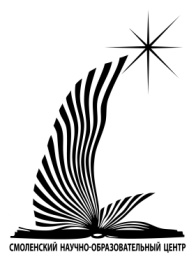 Автономная некоМмерческая организация«Смоленский научно-образовательный центр»